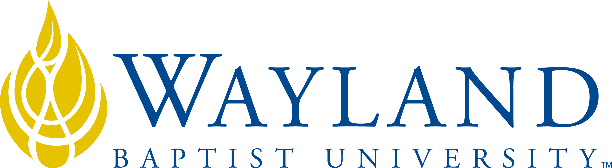 WBU OnlineSchool of Business2. UNIVERSITY MISSION STATEMENTWayland Baptist University exists to educate students in an academically challenging, learning-focused and distinctively Christian environment for professional success, and service to God and humankind.3. COURSE NUMBER & NAME: MISM 4343-VC01, Cybersecurity Threat Assurance4. TERM: Fall2-20215. INSTRUCTOR: Dr. Joseph Marnell6. CONTACT INFORMATION:Office phone: 806.742.9506WBU Email: marnellj@wbu.eduCell phone: 806.544.63367. OFFICE HOURS, BUILDING & LOCATION:      EX:   M/T/W/TH 8:30-6:	Fr 8:30-12:8. COURSE MEETING TIME & LOCATION:Meeting day & time: Online9. CATALOG DESCRIPTION: Addresses various underlying principles and techniques for detecting and responding to current and emerging computer security threats including infrastructure security, wireless and IOT security, and incident response. 10. PREREQUISITE:MISM 3301, MISM 330411. REQUIRED TEXTBOOK AND RESOURCE MATERIAL:     Chapters 9-1512. OPTIONAL MATERIALS13. COURSE OUTCOMES AND COMPETENCIES:Describe Malware, Trojans, Backdoors, combating, sniffing, hijacking and Denial of ServiceIntrusion Detection Systems, firewalls, Honeypots, DNS Sinkholes, Web Servers, network access, and Web applicationsWireless Security, Mobile Device Security, Cloud Security, and IOT SecurityHardware analysis, Security Information, log review, and event management (SIEM)Asset management, Supply chain management, change management, and virtualization managementSoftware Development, automation, data analysis and protectionHashing, Digital Forensics, and email analysisIncident response, preparation, detection and containment, eradication and recovery, and indicators of compromise14. ATTENDANCE REQUIREMENTS:As stated in the Wayland Catalog, students enrolled at one of the University’s external campuses should make every effort to attend all class meetings. All absences must be explained to the instructor, who will then determine whether the omitted work may be made up. When a student reaches that number of absences considered by the instructor to be excessive, the instructor will so advise the student and file an unsatisfactory progress report with the campus executive director. Any student who misses 25 percent or more of the regularly scheduled class meetings may receive a grade of F in the course. Additional attendance policies for each course, as defined by the instructor in the course syllabus, are considered a part of the University’s attendance policy.15. STATEMENT ON PLAGIARISM & ACADEMIC DISHONESTY:Wayland Baptist University observes a zero tolerance policy regarding academic dishonesty. Per university policy as described in the academic catalog, all cases of academic dishonesty will be reported and second offenses will result in suspension from the university.16. DISABILITY STATEMENT:In compliance with the Americans with Disabilities Act of 1990 (ADA), it is the policy of Wayland Baptist University that no otherwise qualified person with a disability be excluded from participation in, be denied the benefits of, or be subject to discrimination under any educational program or activity in the university. The Coordinator of Counseling Services serves as the coordinator of students with a disability and should be contacted concerning accommodation requests at (806) 291-3765. Documentation of a disability must accompany any request for accommodations.17. COURSE REQUIREMENTS and GRADING CRITERIA:(Include information about term papers, projects, tests, presentations, participation, reading assignments, etc. and how many points or what percentage of the final grade each of these components or assignments is worth)The breakout for grades is as follows:Labs (50) * 20 each 						            1000 pointsLessons (17) * 20 each						340 pointsExtra credit Discussion board/Texting/attendance (Weekly)	110 pointsCertification Exam						            1350 pointsTotal score						            	            2800  pointsGrade Breakdown								A	(2800-2520)	100-90%						B	(2519-2240)	90-80%							C	(2239-1960)	80-70%						D	(1959-1680)	70-60%						E	(1679-000)	Fail	17.1 Include Grade Appeal Statement: “Students shall have protection through orderly procedures against prejudices or capricious academic evaluation. A student who believes that he or she has not been held to realistic academic standards, just evaluation procedures, or appropriate grading, may appeal the final grade given in the course by using the student grade appeal process described in the Academic Catalog. Appeals  may  not  be  made  for  advanced  placement  examinations  or  course bypass examinations. Appeals are limited to the final course grade, which may be upheld, raised, or lowered at any stage of the appeal process. Any recommendation to lower a course grade must be submitted through the Vice President of Academic Affairs/Faculty Assembly Grade Appeals Committee for review and approval. The Faculty Assembly Grade Appeals Committee may instruct that the course grade be upheld, raised, or lowered to a more proper evaluation.”18. TENTATIVE SCHEDULE19. ADDITIONAL INFORMATIONFaculty may add additional information if desired.BOOKAUTHORVERYEARPUBLISHERISBN#UPDATEDCyberDefense ProTestOut12021TestOutIn process5/01/21WeekEthical HackingIntrusion DetectionChaptersVideosLessonsPowerPointsChaptersLabs1Cybersecurity Threats from Trojan, Malware and Ransom Attacks93941182Infrastructure Security101121133Wireless and IOT Security11122174Infrastructure Analysis12223195Software Assurance1353106Data AnalysisThrough Hashing and Digital Forensics14173127Incident Response15150118Practice Certification Exams4 minimum attemptsDomain Review11Final(Final Certification Exam)Total12117851